Практическая контрольная работапо теме «Обработка текстовой информации»Задание 1. Запишите формулу: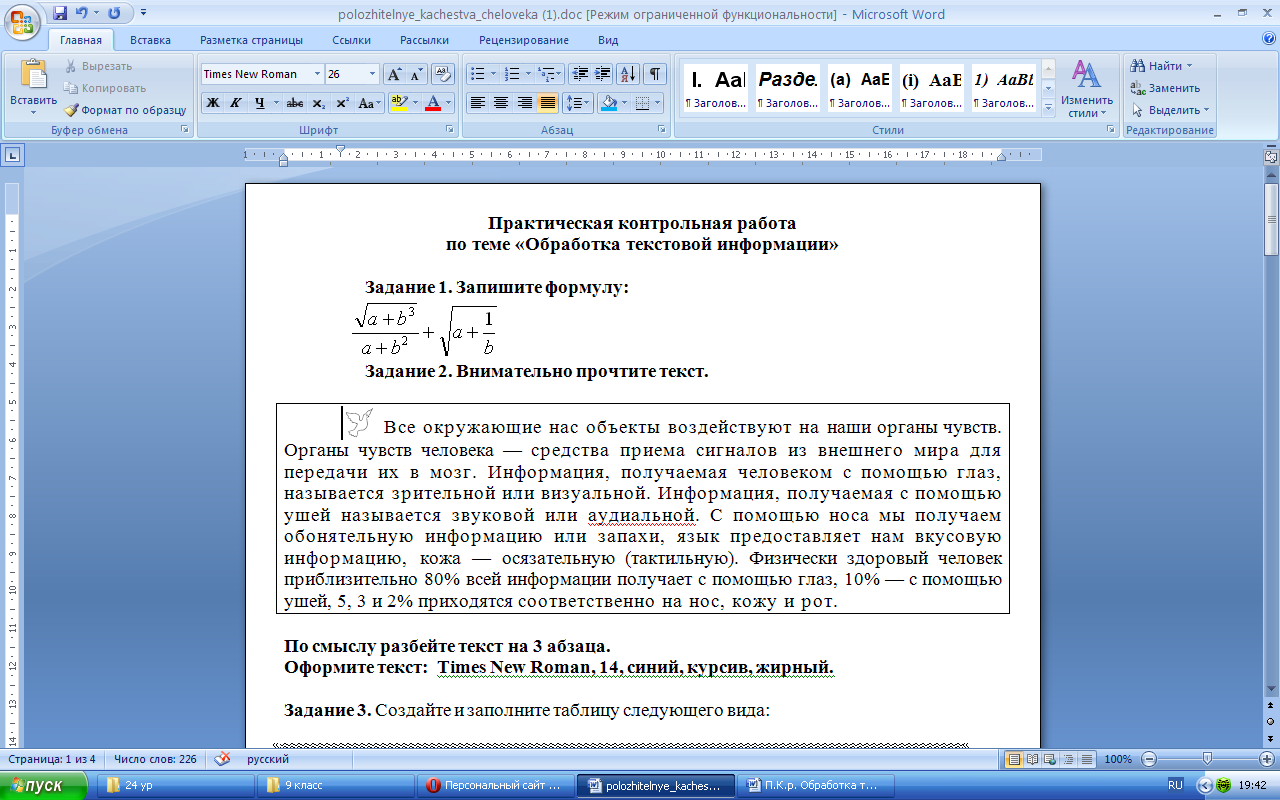 Задание 2. Внимательно прочтите текст: Все окружающие нас объекты воздействуют на наши органы чувств. Органы чувств человека — средства приема сигналов из внешнего мира для передачи их в мозг. Информация, получаемая человеком с помощью глаз, называется зрительной или визуальной. Информация, получаемая с помощью ушей называется звуковой или аудиальной. С помощью носа мы получаем обонятельную информацию или запахи, язык предоставляет нам вкусовую информацию, кожа — осязательную (тактильную). Физически здоровый человек приблизительно 80% всей информации получает с помощью глаз, 10% — с помощью ушей, 5, 3 и 2% приходятся соответственно на нос, кожу и рот.По смыслу разбейте текст на 3 абзаца. Оформите текст:  Times New Roman, 14, синий, курсив, жирный.Задание 3. Создайте и заполните таблицу следующего вида: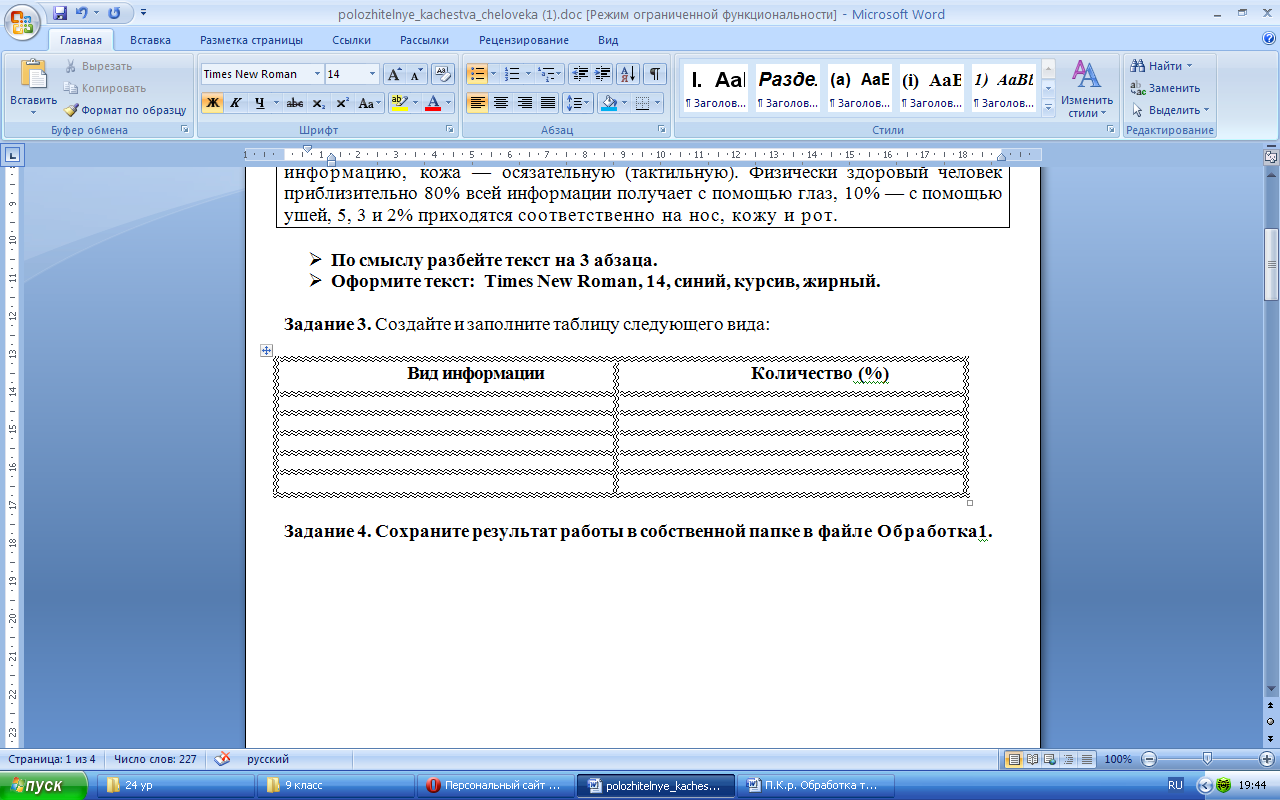 Задание 4. Оформите список: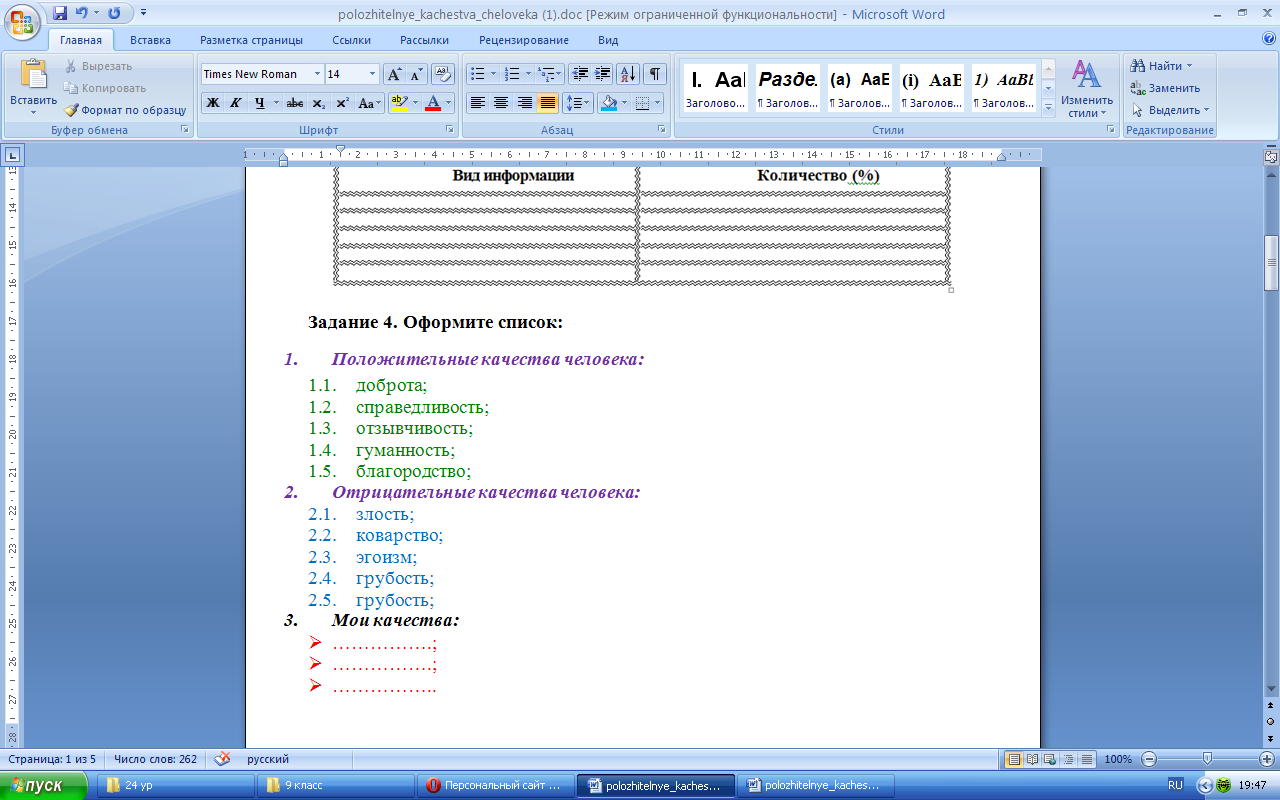 Сохраните результат работы в собственной папке в файле Обработка1.